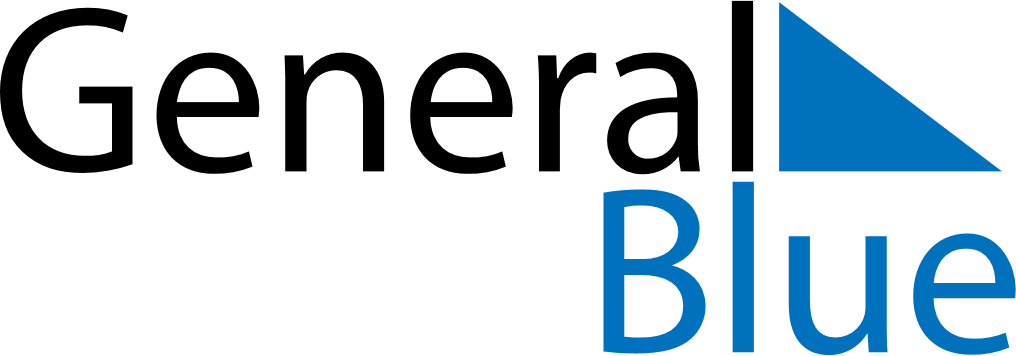 February 2024February 2024February 2024RussiaRussiaMONTUEWEDTHUFRISATSUN12345678910111213141516171819202122232425Defender of the Fatherland Day26272829